ZAŁĄCZNIK nr 3 do dokumentu: Regulamin rekrutacji uczestnikówKARTA OCENY MERYTORYCZNEJ FORMULARZA REKRUTACYJNEGODEKLARACJA POUFNOŚCI I BEZSTRONNOŚCI OCENIAJĄCEGONiniejszym oświadczam, że:nie pozostaję w związku małżeńskim ani w faktycznym pożyciu albo w stosunku pokrewieństwa lub powinowactwa w linii prostej, pokrewieństwa lub powinowactwa w linii bocznej do drugiego stopnia i nie jestem związany/a z tytułu przysposobienia, opieki, kurateli z uczestnikiem ubiegającym się o dofinansowanie. W przypadku stwierdzenia takiej zależności zobowiązuję się do niezwłocznego poinformowania o tym fakcie Przewodniczącego Komisji Rekrutacyjnej i wycofania się z oceny niniejszego formularza rekrutacyjnego,nie pozostaję z uczestnikiem ubiegającym się o dofinansowanie w takim stosunku prawnym lub faktycznym, że może to budzić uzasadnione wątpliwości co do mojej bezstronności. W przypadku stwierdzenia takiej zależności zobowiązuję się do niezwłocznego poinformowania o tym fakcie Przewodniczącego Komisji Rekrutacyjnej i wycofania się z oceny tego projektu.Ponadto oświadczam, że:zobowiązuję się, że będę wypełniać moje obowiązki w sposób uczciwy i sprawiedliwy, zgodnie z posiadaną wiedzą,zobowiązuję się również nie zatrzymywać kopii jakichkolwiek pisemnych lub elektronicznych informacji,zobowiązuję się do zachowania w tajemnicy i w zaufaniu wszystkich informacji 
i dokumentów ujawnionych mi lub wytworzonych przeze mnie lub przygotowanych przeze mnie w trakcie lub jako rezultat oceny i zgadzam się, że informacje te powinny być użyte tylko dla celów niniejszej oceny i nie mogą zostać ujawnione stronom trzecim.……………………, dnia …..…   r.                               …..................................................       Podpis oceniającegoCzęść 1 Ocena części „B” formularza rekrutacyjnego.Część 2. Uzasadnienie oceny części B Formularza rekrutacyjnego. Wyczerpujące uzasadnienie liczby przyznanych punktów – minimum 3 zdania w każdej ocenianej kategorii.Pozostałe uwagi oceniającego (w szczególności dotyczące stwierdzonych błędów formalnych Formularza rekrutacyjnego lub stwierdzenia niezgodności pomysłu z zasadami udzielania pomocy de minimis):……………………………………………………………………………………………………………………………………………………………Część 3. Całościowe uzasadnienie oceny: min 10 zdań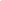    ………………………………….			          ………………………………….       Data dokonania oceny	                                                Podpis oceniającego	Część 4. Decyzja Komisji Rekrutacyjnej (w szczególności dotyczące skierowania do trzeciej oceny)………………………………………………………………………………………………………………………………………………………………………………………………………………………………………………………………………………………………………………………………………………………………………                                                               ……………………..……………………………….Data i podpis Przewodniczącego Komisji RekrutacyjnejNr identyfikacyjny (tożsamy 
z numerem nadanym na formularzu rekrutacyjnym)Imię i Nazwisko Oceniającego:Data ocenyOpis planowanej działalności gospodarczej - część B Formularza rekrutacyjnego (0 do 50 pkt.)Przyznana ilośćPunktów Maksymalna ilość punktów1. Opis pomysłu15 pkt.- spójność i logiczność pomysłu, 5 pkt.- szczegółowość opisu przedmiotu działalności (usług, produktów)5 pkt. - promocja przedsięwzięcia 5 pkt.2.Doświadczenie zawodowe i  wykształcenie6 pkt.- posiadane doświadczenie przydatne w planowanej działalności 3 pkt.- posiadane wykształcenie (formalne i nieformalne) przydatne w planowanej działalności3 pkt.3. Realność planu14 pkt.- możliwość zrealizowania pomysłu w rzeczywistych  warunkach rynkowych5 pkt.- ocena ryzyka i szans powodzenia przedsięwzięcia 5 pkt.- ocena proponowanych i akceptowanych przez uczestnika rozwiązań w trudnych sytuacjach związanych z prowadzeniem działalności gospodarczej4 pkt.4. Charakterystyka klientów6 pkt.- analiza potencjalnych klientów 3 pkt.- analiza oczekiwań klientów 3 pkt.5. Charakterystyka rynku i konkurencji9 pkt. - spójność i szczegółowość opisu konkurencji, wskazanie głównych konkurentów oraz zakresu ich działalności3 pkt.- wskazanie przewagi konkurencyjnej2 pkt.- analiza obszaru, na jakim będzie działać firma  2 pkt.- wskazanie barier wejścia na rynek 2 pkt.Ilość punktów za opis działalności50 pkt.Czy oceniana działalność jest wykluczona z ubiegania się o pomoc de minimis?Czy oceniana działalność jest wykluczona z ubiegania się o pomoc de minimis?Czy oceniana działalność jest wykluczona z ubiegania się o pomoc de minimis?□ TAK – wniosek odrzucono□ NIE□ NIEDodatkowe punkty za przynależność do specyficznej podgrupy w ramach GDPrzyznana ilośćpunktów Osoba z niepełnosprawnością (3 pkt)Sprawowanie opieki nad dzieckiem/osobą zależną (2 pkt) Łączna liczba uzyskanych punktówOceniana Kategoria1. Opis pomysłuUzasadnienie:2. Charakterystyka klientówUzasadnienie:3. Charakterystyka rynku i konkurencjiUzasadnienie:4. Realność planuUzasadnienie:5. Posiadane doświadczenie zawodowe / wykształcenieUzasadnienie: